                              March Madness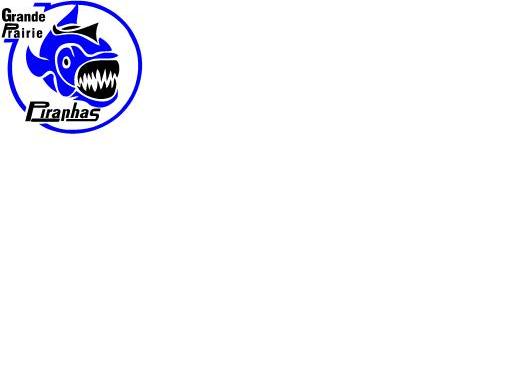                    Hosted by: Grande Prairie Piranhas Swim Club	                      The Eastlink Centre, Grande Prairie                                                   50 m, 10 lane pool   Sanction #: Applied forMeet Manager:   Joanne Chiasson		meetmanager@gppiranhas.comMeet Referee:     Amanda Frayn		thefrayngang@gmail.comEntry Information:  Entry Deadline:   10 pm – Monday, March 12th, 2018Scratch Deadline:10 pm - Monday, March 19th, 2018Entry Fee: 		Individual Timed Final Events $8.50   				Timed Final Relay Events $12Send Entry Fee Payment To: Grande Prairie Piranhas
Due before warm-up on March 24th, 2018 to Meet Manager.All swimmers must be registered members of Swimming Canada or a FINA affiliated club.Swimmers may enter eight (8) Individual Events. All entries must be submitted through the Swimming Canada online system before the entry deadline.Deck entries will be limited to swimmers who have registered for the competition through the Swimming Canada online system.Enter relays as teams but not names of swimmers. Relay team swimmer names are due at the beginning of morning session for relays on that day.Deck Entries must include SNC registration ID number, may be EXHIBITION swims, have an entry fee of $10 per swim, cannot create a new heat and must be submitted before the warm up of the previous session, or before 3:00pm on the day prior to the start of the meet, in order that the session can be seeded.The Swim Alberta Scratch Rule will be in effect for this competition.No refunds for scratched events after the Scratch Deadline except with medical verification.Meet Information:Coaches meeting will be held 15 minutes before start of warm up on Saturday in the timing room.The Meet shall follow SNC rules including all changes effective by the start date of the meet.SNC meet warm-up procedures will be in place. Meet Manager reserves the right to split warm up into 2 age groups.All races will be mixed gender.All events will be Timed Finals.The Meet Manager reserves the right to limit entries in all events if necessary to accommodate session times.There is no limit on relay entries.  All relay events will be swam as Timed Finals in the following age groups:  10 & under, 11&12, 13&14, and 15 & over.  Swimmers age will be determined as of the first day of the meet, March 24th, 2018Scoring & Awards:  Results will be compiled based on age groups as 8 & under, 9&10, 11&12, 13 & 14, and 15 & over. Individual Scoring: 	20,17,16,15,14,13,12,11,9,7.Relays Scoring:	    	40,34,32,30,28,26,24,22,18,14.Ribbons will be awarded for 1st to 8th place in individual events and 1st to 3rd in relay events.                              March Madness                   Hosted by: Grande Prairie Piranhas Swim Club	                      The Eastlink Centre, Grande Prairie                                                   50 m, 10 lane pool   Sanction #: Applied forSessionWarm-upStartSessionWarm-upStartSaturday, March 24---11:00pm-1:45pm2:00pmSunday, March 2528:00am–8:50am9:00am31:00pm-1:45pm2:00pmSaturday, March 24, 2018Sunday, March 25, 2018Session 1Session 2200m Freestyle400m Freestyle50m Breaststroke50m Butterfly200m Ind Medley100m Breaststroke50m Freestyle100m Backstroke4x50m Medley Relay4x50m Freestyle RelayBreakSession 3400m Ind Medley100m Freestyle50m Backstroke100m Butterfly